STANDARD OPERATING PROCEDURES (SOP)Pelaksana	Mutu Baku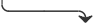 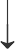 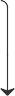 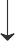 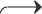 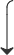 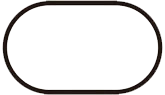 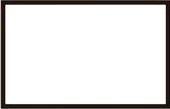 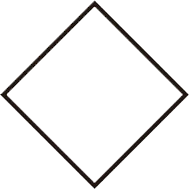 No	AktivitasKajur & SekjurSubbag,Akademik dan Kemahasiswaan/PuskomWadek BidangAkademikKelengkapanWaktuOutputKeterangan1.	MulaiMenyusun dan memasarkan matakuliah di SIAKAD2.Form Pemasaranx 24 Jamsesuai dengan kurikulum untuk tiap angkatanMenetapkan nama dosen pengampu mata kuliah3.Draft Nama Dosen dan ATKJamsesuai dengan linearitas kompetensi, frekuensi,loyalitas, dan hasil evaluasi kinerja dosenMeminta ketersediaan waktu mengajar bagi dosen tidak tetap (tidak berlaku untuk dosen tetap)4.Form kesediaan mengajar5 Menitdosen tidak tetap mengisi rancangan jadwal mengajar, dosen tetap harus menerima penetapan jadwal yang ditentukanMenyusun dan memasukkan jadwal perkuliahan di SIAKAD serta melakukan persiapan perkuliahan di tingkat jurusan5.Jadwal perkuliahan1 x 24 JamSekjur memasukkanjadwal perkuliahan (SIAKAD) sesuai dengan yang telah disusun serta mensosialisasikan jadwal dan matakuliah pada dosen pengampuMenyelaraskan jadwal perkuliahan tingkat fakultas6.Jadwal perkuliahan1 x 24 JamSubbag akademik dan kemahasiswaan menyusun jadwal mengajar dengan melakukan pengecekan silang antara jadwal-jadwal yang diajukan prodi untuk ditetapkan sebagai jadwal perkuliahan tingkat fakultas67.Mengadakan rapat persiapan perkuliahan tingkat fakultas8.Undangan, daftar hadir, kontrak dan jadwal perkuliahan1 x 24 JamLakukan penjadwalan ulang bila tidak sesuai dan tetapkanjadwal bila telah usaiSelesai9.Dilaksankan paling lambat satu bulan sebelum hari aktif perkuliahan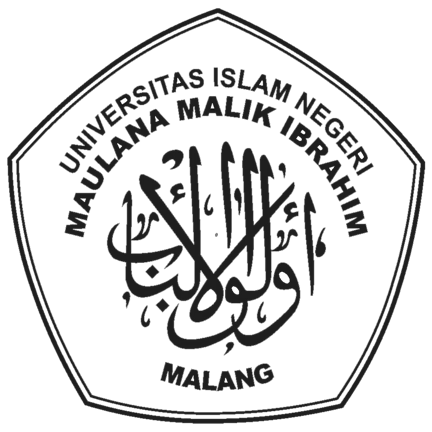 KEMENTERIAN AGAMASTANDARD OPERATING PROCEDURES (SOP)JURUSAN BIOLOGINomor SOPUIN-QA/PM/09/01KEMENTERIAN AGAMASTANDARD OPERATING PROCEDURES (SOP)JURUSAN BIOLOGITanggal Pembuatan02-01-2014KEMENTERIAN AGAMASTANDARD OPERATING PROCEDURES (SOP)JURUSAN BIOLOGITanggal RevisiAgustus 2019KEMENTERIAN AGAMASTANDARD OPERATING PROCEDURES (SOP)JURUSAN BIOLOGITanggal EfektifAgustus 2019KEMENTERIAN AGAMASTANDARD OPERATING PROCEDURES (SOP)JURUSAN BIOLOGIDisahkan OlehDr. drh. Bayyinatul Muchtaromah, M.SiKEMENTERIAN AGAMASTANDARD OPERATING PROCEDURES (SOP)JURUSAN BIOLOGINama SOPPROSES BELAJAR MENGAJARDasar HukumKualifikasi Pelaksana1. Panduan akademik dan RENSTRA Jurusan1. Kajur, Sekjur, Subbag.Akademik & Kemahasiswaan, Puskom, Wadek Bid. Akademik, DosenKeterkaitanPeralatan / Perlengkapan1. Perwalian, Evaluasi Kinerja Dosen, Ujian UTS UAS, Praktikum, Proses PerkuliahanPeringatanPencatatan dan Pendataan